Итоговая (рейтинговая) таблица
результатов участников школьного этапа всероссийской олимпиады школьниковПредмет: ЭкономикаОО: МОБУ СОШ №88 г. Сочи им. Героя Советского Союза Баграмяна И.Х.Школьный координатор: Кесян М.С. 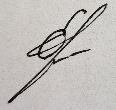 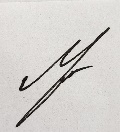 Члены жюри-организаторы в аудитории: Есипенко О.М. №ФИОКлассКласс
олимпФИО
педагогаБаллыСтатус1Шевцов
Матвей Андреевич6А6Зейтунян С.А.51победитель2Кивирян
Марк Грантович6А6Зейтунян С.А.50призер3Тилкиджян
Маргарита Акоповна6А6Зейтунян С.А.50призер4Трапезова
Ариана Арамовна6А6Зейтунян С.А.50призер5Шпак
Александр Васильевич6А6Зейтунян С.А.48участник6Стоделова
Констанция Романовна6Б6Зейтунян С.А.38участник7Осьмакова
Валерия Ивановна6Б6Зейтунян С.А.37участник8Кивирян
Арианна Артуровна6А6Зейтунян С.А.20участник9Овчинникова
Анна Андреевна6Б6Зейтунян С.А.20участник10Варваштян
Ариана Сергеевна6А6Зейтунян С.А.18участник11Ашальян
Ардашес Саркисович6Б6Зейтунян С.А.15участник12Дорохова
Полина Александровна6Б6Зейтунян С.А.15участник13Азизян
Армен Артурович6А6Зейтунян С.А.14участник14Зарембо
Данил Александрович6А6Зейтунян С.А.14участник15Иванова
Виктория Романовна6Б6Зейтунян С.А.11участник16Симонян
Арман Эдуардович6А6Зейтунян С.А.10участник17Абдулгалимов
Тимур Тельманович6Б6Зейтунян С.А.10участник18Погосян
Михаил Сергеевич6А6Зейтунян С.А.8участник19Гром
Родион Романович7Б7Зейтунян С.А.50победитель20Есипенко
Мария Вячеславовна7Б7Зейтунян С.А.50победитель21Торосян
Розалина Ованесовна7Б7Зейтунян С.А.49участник22Варельджян
Виктория Карповна7А7Зейтунян С.А.39участник23Зейтунян
Эрика Ашотовна7А7Зейтунян С.А.39участник24Зейтунян
Артур Мисакович7А7Зейтунян С.А.38участник25Дружбина
София Игоревна7А7Зейтунян С.А.37участник26Нечитайлов
Юрий Витальевич7А7Зейтунян С.А.36участник27Новопольцев
Дмитрий Георгиевич7А7Зейтунян С.А.35участник28Аведисян
Эвелина Айгазовна7Б7Зейтунян С.А.24участник29Григорян
Валерия Арташовна8А8Зейтунян С.А.52победитель30Айвазян
Сусанна Арменовна8А8Зейтунян С.А.51призер31Мусилименян
Роберт Андреевич8А8Зейтунян С.А.50призер32Остроносова
Виктория Александровна8А8Зейтунян С.А.50призер33Петросян
Амалия Грантовна8А8Зейтунян С.А.39участник34Дружбина
Арина Игоревна8А8Зейтунян С.А.34участник35Мелян
Милана Варужановна8А8Зейтунян С.А.17участник36Исущева
Дарья Сергеевна8А8Зейтунян С.А.5участник37Кулян
Эвелина Артемовна8А8Зейтунян С.А.5участник38Данельян
Давид Анатольевич9А9Зейтунян С.А.53победитель39Зубова
Камилла Сергеевна9А9Зейтунян С.А.51призер40Бербер-Оглы
Сергей Ричардович9А9Зейтунян С.А.50призер41Мелян
Арина Варужановна9Б9Зейтунян С.А.50призер42Устян
Анна Оганесовна9Б9Зейтунян С.А.50призер43Офлиян
Анжелика Сергеевна9А9Зейтунян С.А.47участник44Андриадис
Афина Арсеновна9А9Зейтунян С.А.35участник45Кесьян
Андриан Гарикович9А9Зейтунян С.А.32участник46Горбатова
Екатерина Сергеевна9Б9Зейтунян С.А.21участник47Габисов
Тамерлан Маратович9А9Зейтунян С.А.14участник48Тахтаджян
Лолита Ишхановна9Б9Зейтунян С.А.11участник49Куряева
Виктория Дмитриевна9Б9Зейтунян С.А.8участник50Антонян
Богдан Андреевич9А9Зейтунян С.А.2участник51Аганесов
Мирослав Андреевич10А10Зейтунян С.А.54победитель52Абян
Ангелина Арамовна10А10Зейтунян С.А.53призер53Себелева
Алина Александровна10А10Зейтунян С.А.53призер54Дроздова
Мария Андреевна10А10Зейтунян С.А.50призер55Чакарян
Элеонора Рафаэльевна10А10Зейтунян С.А.49участник56Сухов
Роман Александрович10А10Зейтунян С.А.41участник57Трофимова
Дарья Дмитриевна10А10Зейтунян С.А.37участник58Нечитайлов
Игорь Витальевич11А11Зейтунян С.А.52победитель59Гогинян
Мери Сейрановна11А11Зейтунян С.А.50призер60Есипенко
Владислав Вячеславович11А11Зейтунян С.А.50призер